Biztonsági adatlap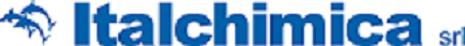 SANITEC IGIENIC FLOOR Menta és citrom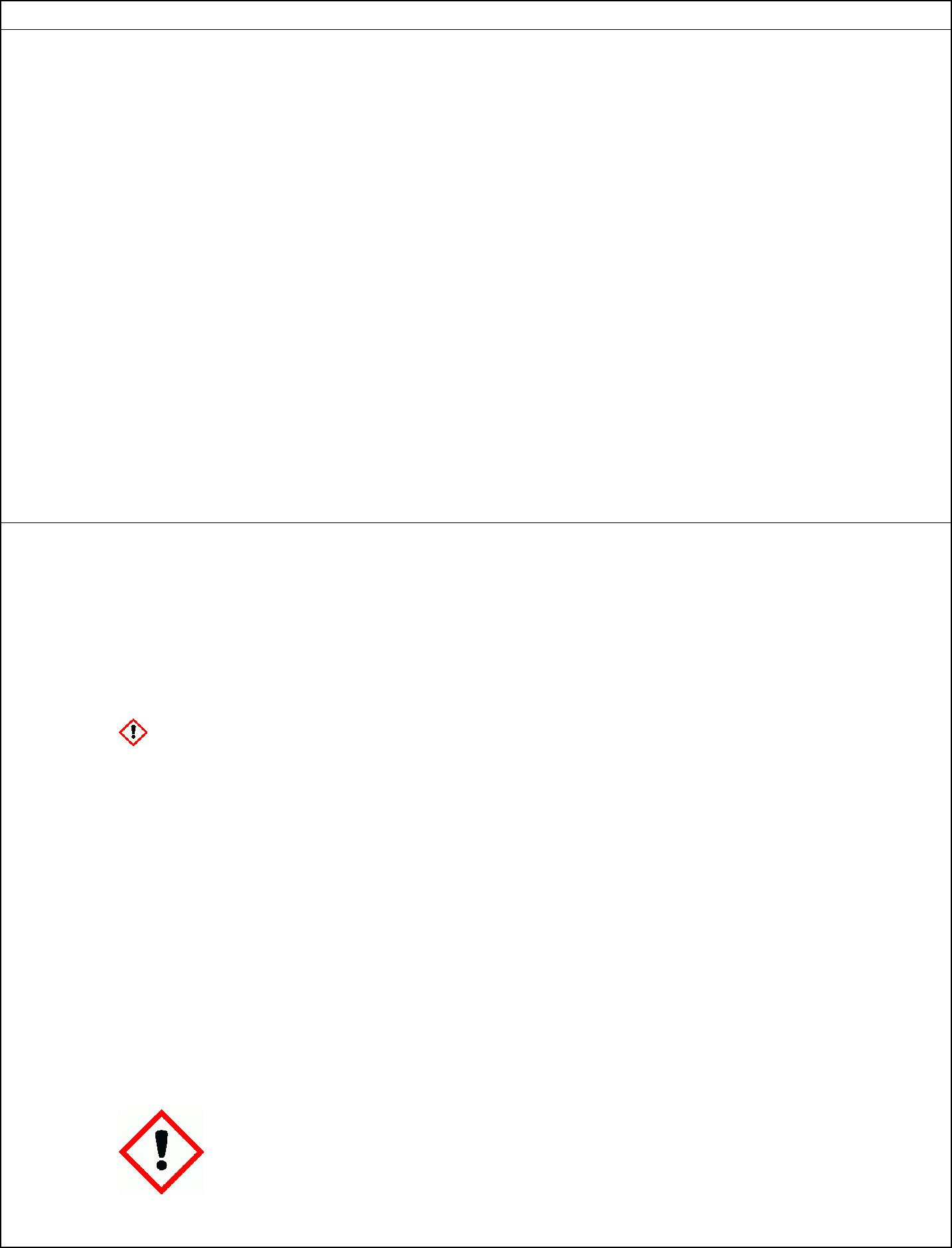 1907/2006 (KE) rendeletnek megfelelően1. SZAKASZ: Az anyag/keverék és a cég/vállalat azonosítása:1.1 TermékazonosítóA keverék azonosítása:Kereskedelmi megnevezés:	SANITEC IGIENIC FLOOR Mentalevél és citromTermékkód:	1410Az anyag vagy keverék megfelelő azonosított felhasználása, illetve ellenjavallt felhasználásaJavasolt alkalmazás:Folyékony illatosított padozattisztító1.3. A biztonsági adatlap szállítójának adatai	Szállító: 	Gyártó és forgalmazó:	ITALCHIMICA s.r.l. 	KODINA Bt.	Riviera Maestri del lavoro 10 35127	2022 Viola u. 51.	Padova, Olaszország	Tahitótfalu, Magyarország	www.sanitecitalia.it 	www.kodina.huA biztonsági adatlapokért felelős szakértő: 	ITALCHIMICA s.r.l 	produzione@italchimica.it || regulatory@italchimica.it	KODINA Bt. 	kodina@t-online.hu	|| kodina.bt@t-email.hu1.4. Sürgősségi telefonszám	Országos Kémiai Biztonsági Intézet	ETTSZ Egészségügyi Toxikológiai Tájékoztató Szolgálat: 1096 Budapest, Nagyvárad tér 2.	Sürgősségi telefonszám: +36-80-201-199 (0-24 óra)2. SZAKASZ: Veszély meghatározása2.1. Az anyag/keverék besorolása az EGK 67/548- as illetve az EK 99/45- ös irányelve alapján: Tulajdonságok / SzimbólumokNincsenek. A termék veszélyeire/kockázataira utaló R mondatok:R52/53 Ártalmas a vízi szervezetekre, a vízi környezetben hosszantartó károsodást okozhat.Az 1272/2008/EK (CLP) rendelet szerinti osztályozásVeszély, Szemirritáló 2, Súlyos szemirritációt okoz.Vízi, krónikus 3, Ártalmas a vízi szervezetekre, hosszan tartó károsodást okozhat.Nemkívánatos fizikokémiai hatások, valamint az emberi egészségre és a környezetre gyakorolt nemkívánatos hatások: Nincsenek egyéb veszélyek2.2. Címkézési elemek A termék veszélyeire/kockázataira utaló R mondatok:R52/53 Ártalmas a vízi szervezetekre, a vízi környezetben hosszantartó károsodást okozhat. S-mondatok:S2 Gyermekek kezébe nem kerülhet.S25 Kerülni kell a szembejutást.S26 Ha szembe jut, bő vízzel azonnal ki kell mosni és orvoshoz kell fordulni. S46 Lenyelése esetén azonnal orvoshoz kell fordulni, az edényt/csomagolóburkolatot és a címkét az orvosnak meg kell mutatni.S61 Kerülni kell az anyag környezetbe jutását. Speciális adatokat kell kérni/Biztonsági adatlap. AnyagokLimonén: Allergiás reakciót okozhat.Szimbólumok:VeszélyBiztonsági adatlap Kelt: 2015.2.11. verziószám:2 1. oldalBiztonsági adatlapSANITEC IGIENIC FLOOR Menta és citrom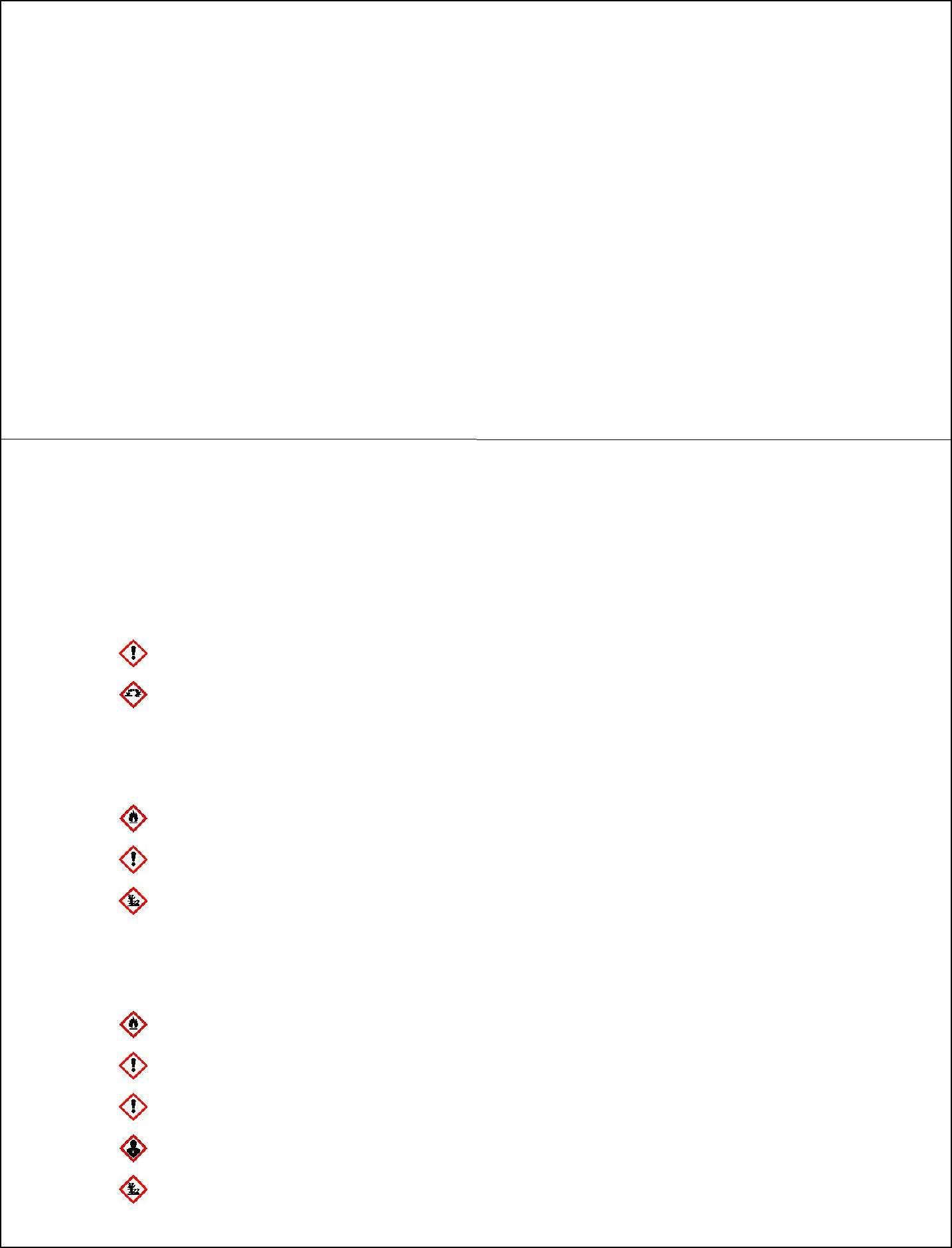 Az anyagok/keverékek veszélyeire/kockázataira utaló figyelmeztető H-mondatokH319 Súlyos szemirritációt okoz.H412 Nagyon mérgező a vízi szervezetekre, a vízi környezetben hosszan tartó károsodást okozhat. Óvintézkedésre vonatkozó P-mondatok:P101 Orvosi tanácsadás esetén tartsa kéznél a termék edényét vagy címkéjét. P102 Gyermekektől elzárva tartandó.P103 Használat előtt olvassa el a címkén közölt információkat.P273 Kerülni kell az anyagnak a környezetbe való kijutását.P280 Védőkesztyű/védőruha/szemvédő/arcvédő használata kötelező.P501 A tartalom/edény elhelyezése hulladékként: az erre vonatkozó rendeleteknek megfelelően. Különleges óvintézkedések:Nincsenek AnyagokLimonén: Allergiás reakciót okozhat.Különleges övintézkedések a REACH XVII. melléklete és későbbi módosítások alapján: Nincsenek2.3. Egyéb veszélyekvPvB Anyagok Nincsenek - PBT anyagok: Nincsenek Egyéb veszélyek:Nincsenek egyéb veszélyek3. SZAKASZ: Összetétel vagy az összetevőkre vonatkozó adatokAnyagokNem áll rendelkezésre információKeverékekVeszélyes összetevők az EEC 67/548-as irányelve, a CLP szabályozásai és kapcsolódó osztályozások szerint:<5% alkil alkohol (C11-C13), etoxilált (>2,5 mól EO) CAS szám: 68439-54-3, EC sz: 931-985-3Xn,Xi; R22-413.1/4/Akut Tox. szájon át 4 H3023.3/1 Szemirrit. 1 H318< 5% FR CFM13057Xi,N; R10-43-51/532.6/2 Tűzveszélyes folyadék 3 H2263.4.2/1 Bőrérzékenység 1 H3174.1/C2 Vízi krónikus 2 H411< 5% FR CFD12821Xn,Xi,N; R10-38-43-50/53-652.6/2 Tűzveszélyes folyadék 3 H2263.2/2 Bőrirrit. 2 H3153.4.2/1 Bőrérzékenység 1 H3173.10/1 Belélegezve mérgező 1 H3044.1/A1 Vízi, akut 1 H400Biztonsági adatlap Kelt: 2015.2.11. verziószám:2 2. oldalBiztonsági adatlapSANITEC IGIENIC FLOOR Menta és citrom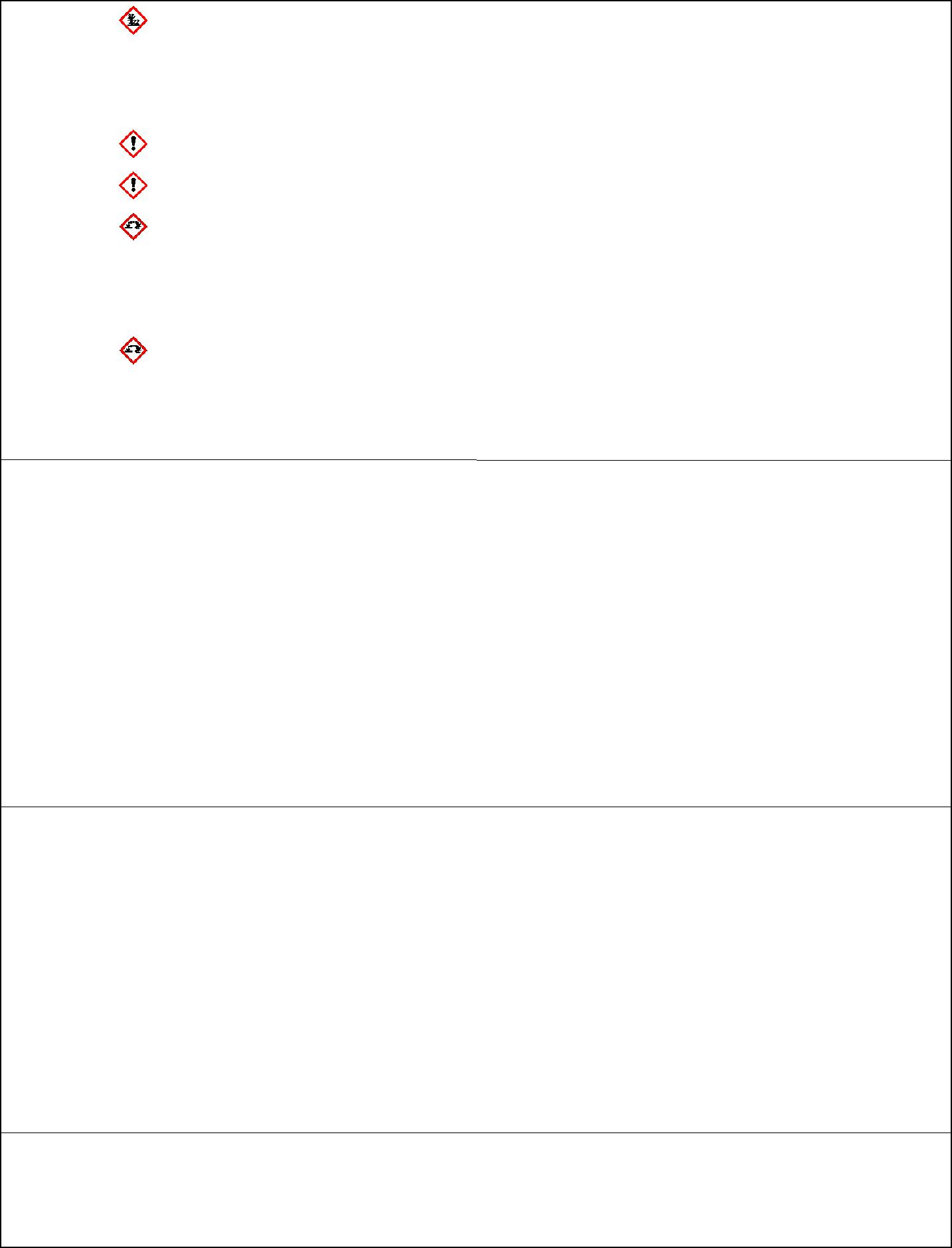 4.1/C1 Vízi krónikus 1 H410<5% etilén-diamin-tetraecetsavRegisztrációs szám: 607-428-00-2, CAS szám: 64-02-8, EC sz: 200-573-9Xn,Xi; R20/22-413.1/4/Akut Tox. belégzés 4 H3323.1/4/Akut Tox. szájon át 4 H3023.3/1 Szemirrit. 1 H318<5% nátrium-hidroxid; marónátronRegisztrációs szám: 011-002-00-6, CAS szám: 1310-73-2, EC sz: 215-185-5 C; R353.2/1A Bőrirritáció/bőrkorrózió 1A H3144. SZAKASZ: Elsősegélynyújtási intézkedések4.1. Elsősegélynyújtási intézkedések ismertetéseBőrrel való érintkezés esetén:Lemosás bő szappanos vízzel. Szembe jutás esetén:Ha szembe jut, bő vízzel azonnal ki kell mosni és orvoshoz kell fordulni. Lenyelés esetén:Semmilyen körülmények között ne idézzen elő hányási reakciót! AZONNAL FORDULJON SZAKORVOSHOZ. Belélegzés esetén:A károsultat vigyük friss levegőre, tartsuk melegen, és helyezzük kényelmes testhelyzetbe.4.2. A legfontosabb – akut és késleltetett – tünetek és hatásokNincsenek4.3. A szükséges azonnali orvosi ellátás és különleges ellátás jelzéseJavasolt kezelés: Nincs.5. SZAKASZ: Tűzvédelmi óvintézkedésekOltóanyagMegfelelő oltóanyag: Víz.Szén-dioxid (CO2).Biztonsági okokból alkalmatlan oltóanyag: Nincs.Az anyagból vagy keverékből származó különleges veszélyek:Ne lélegezze be a robbanás vagy tűz révén keletkezett gázokat. A tűz során sűrű füst keletkezhet.5.3. Tűzoltóknak szóló javaslat:Megfelelő légzőkészülék használata ajánlott.A szennyezett tűzoltó vizet külön kell gyűjteni. Tilos a csatornába engedni. Amennyiben biztonságos, távolítsa el a sértetlen csomagokat a veszély közvetlen közeléből.6. SZAKASZ: Intézkedések véletlenszerű expozíciónál6.1. Személyi óvintézkedések, egyéni védőeszközök és vészhelyzeti eljárásokViseljen saját védőöltözetet. A baleset helyszínén csak a szükséges teendőket jól ismerő, kiképzett, megfelelő egyéni védőeszközöket viselő személyzet tartózkodhat.Biztonsági adatlap Kelt: 2015.2.11. verziószám:2 3. oldalBiztonsági adatlapSANITEC IGIENIC FLOOR Menta és citrom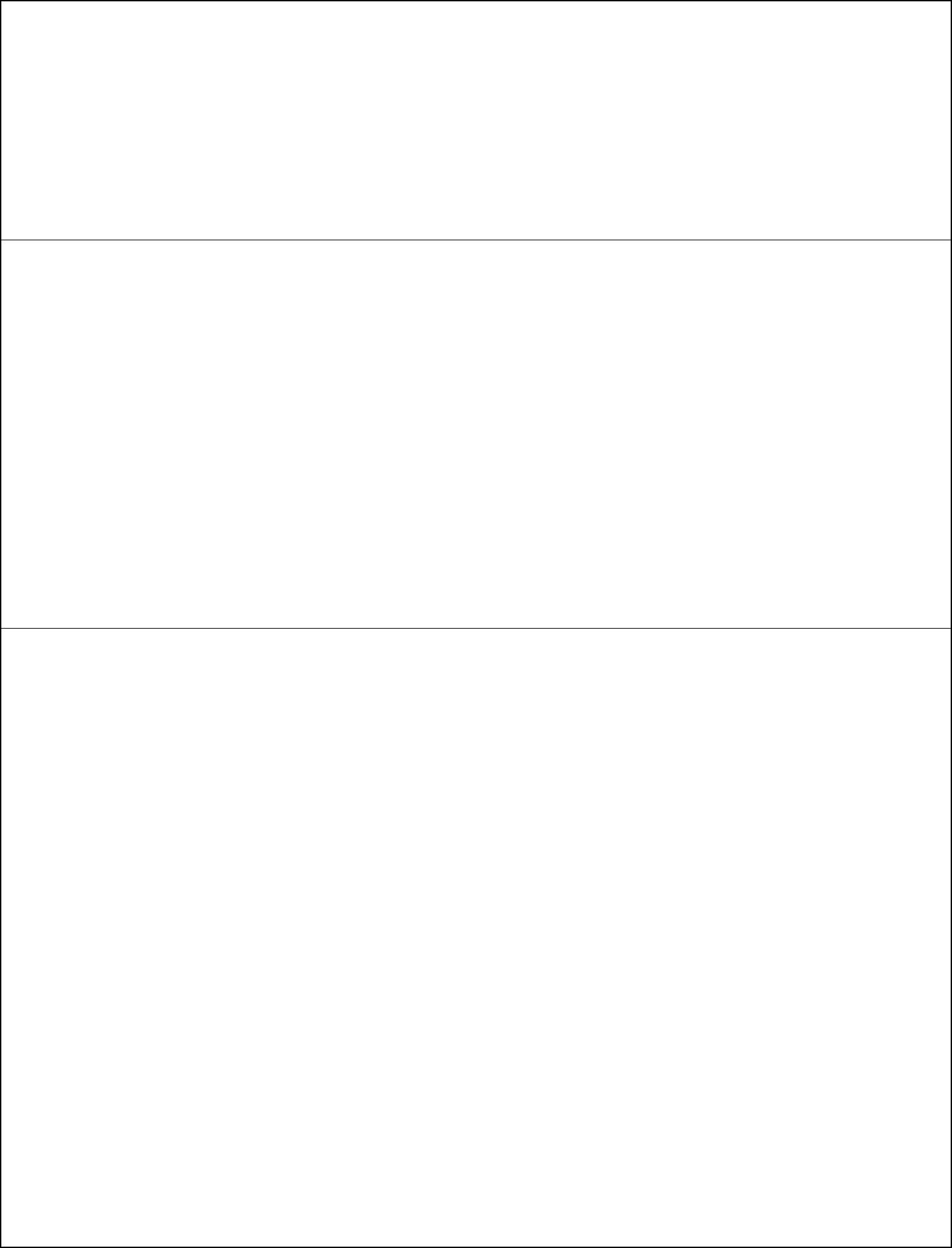 Kövesse a védőintézkedéseket a 7. és 8. pontban felsoroltak szerint6.2. Környezetvédelmi óvintézkedések:Ne hagyja bekerülni a talajvízbe. Ne hagyja bekerülni a csatornába/felszíni vizekbe. A fertőzött mosóvizet tartsa vissza és tárolja a megsemmisítésig.Gázszivárgás, vagy annak csatornába, felszíni vízbe vagy talajvízbe kerülésének esetén értesítse az illetékes hatóságokat. A feltakarításhoz használandó anyagok: lekötő anyagok, homok, szerves anyagokA területi elhatárolás és a szennyezésmentesítés módszerei és anyagaiA szennyeződés helyét bő vízzel fel kell mosni.Hivatkozás más szakaszokraTovábbi és részletes információért ld. a 8. és 13. szakaszt7. SZAKASZ: Kezelés és tárolás7.1. A biztonságos kezelésre irányuló óvintézkedésekKerülje a bőrrel és szemmel való érintkezést, a gőzök és párák belélegzését. Ne használjon üres tárolót anélkül, hogy azt használat előtt kitakarítaná.Szállítási tevékenységek előtt győződjön meg róla, hogy nincsen semmilyen összeférhetetlen maradvány a tárolókban.A szennyezett ruhadarabokat az étkezőterületre való belépés előtt cseréljük le. Munka közben enni és inni tilos.Az ajánlott védőfelszerelésekről részletesebben ld. a 8. szakaszt.A biztonságos tárolás feltételei, az esetleges összeférhetetlenséggel együttÉteltől, italtól és állati takarmánytól távol tartandó. Összeférhetetlen anyagok:Nincsenek.Utasítások a tárolási körülményeket illetően: Megfelelően szellőztetett helyen tárolandó.Meghatározott végfelhasználás (végfelhasználások):Nincsenek.8. SZAKASZ: Az expozíció ellenőrzése/egyéni védelem8.1. Ellenőrzési paramétereketilén-diamin-tetraecetsav - CAS szám: 64-02-8 EU - LTE: 10 mg/m3 - Megjegyzések: BelélegezhetőEU - LTE: 3 mg/m3 - Megjegyzések: belélegezhető nátrium-hidroxid; marónátron - CAS szám: 1310-73-2TLV STEL - C 1,22 ppm - C 2 mg/m3 DNEL Expozíciós határértékeketilén-diamin-tetraecetsav - CAS szám: 64-02-8Munkavállaló: 2,8 ppm - Felhasználó: 1,7 ppm - Expozíciós út: Inhaláció Felhasználó: 2,8 mg/kg - Expozíciós út: Orálisnátrium-hidroxid; marónátron CAS szám: 1310-73-2Munkavállaló: 1 ppm - Expozíciós út: Inhaláció PNEC Expozíciós határértékekNem áll rendelkezésre információ8.2. A környezeti expozíció ellenőrzése:Szemvédelem:Használjon megfelelően illeszkedő védószemüveget, ne használjon kontaktlencsét. Bőrvédelem:Rendeltetésszerű használat esetén óvintézkedés nem szükséges. Kézvédelem:A termék rendeltetésszerű használata esetén nem szükséges. Légzőszervi védelem:A termék rendeltetésszerű használata esetén nem szükséges. Termikus veszélyek:Nincsenek.A környezeti expozíció ellenőrzése: Nincs.Biztonsági adatlap Kelt: 2015.2.11. verziószám:2 4. oldalBiztonsági adatlapSANITEC IGIENIC FLOOR Menta és citrom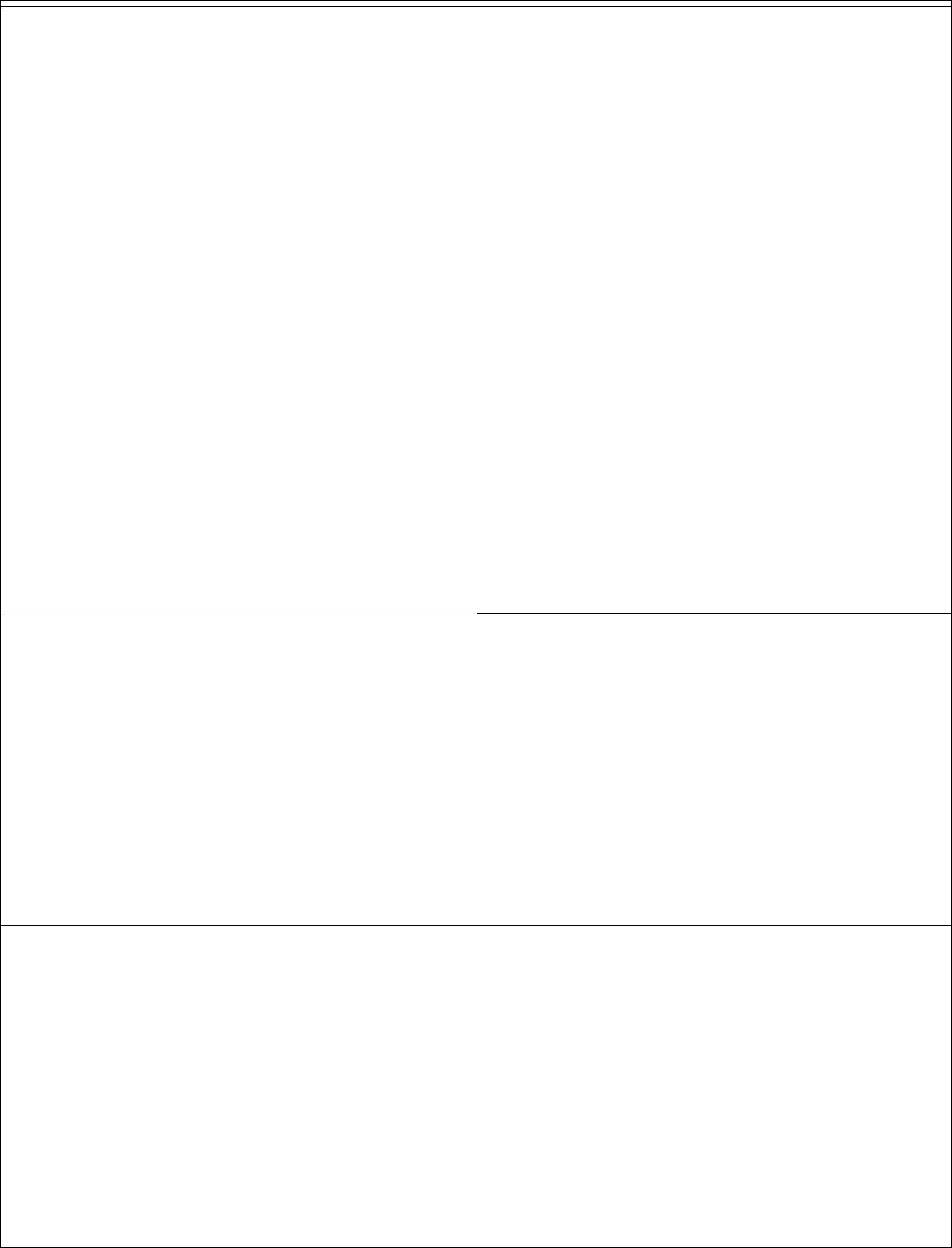 9. SZAKASZ: Fizikai és kémiai tulajdonságok9.1. Alapvető fizikai és kémiai tulajdonságok leírása	Halmazállapota és színe: 	folyadék / fehér 	Szaga: 	friss / citromos	Szagbküszöbérték:	Nem áll rendelkezésre információ 	pH érték: 	10 +/- 0,5 	Olvadási és fagyáspont: 	Nem áll rendelkezésre információ 	Kezdeti forráspont és forrásponttartomány: 	Nem áll rendelkezésre információ 	Gyúlékonyság (szilárd/gáz): 	Nem áll rendelkezésre információ 	Felső/alsó gyulladási határ vagy robbanási tartományok: 	Nem áll rendelkezésre információ 	Gőzsűrűség: 	Nem áll rendelkezésre információ 	Lobbanáspont: 	Nem áll rendelkezésre információ 	Párolgási sebesség: 	Nem áll rendelkezésre információ 	Gőznyomás: 	Nem áll rendelkezésre információ 	Relatív sűrűség: 	1,00 +/- 0,01 gr/ml	Oldhatóság vízben: 	Kitűnő 	Oldhatóság olajban: 	Nem áll rendelkezésre információ 	Megoszlási hányados: n-oktanol/víz: 	Nem áll rendelkezésre információ 	Öngyulladási hőmérséklet: 	Nem áll rendelkezésre információ 	Bomlási hőmérséklet: 	Nem áll rendelkezésre információ 	Viszkozitás: 	Nem áll rendelkezésre információ 	Robbanási határértékek: 	Nem áll rendelkezésre információ 	Oxidáló tulajdonságok: 	Nem áll rendelkezésre információ9.2. Egyéb információk:	Elegyíthetőség: 	Nem áll rendelkezésre információ 	Oldhatóság zsírban: 	Nem áll rendelkezésre információ 	Vezetőképesség: 	Nem áll rendelkezésre információ 	A termék anyagához kapcsolódó tulajdonságok 	Nem áll rendelkezésre információ10. SZAKASZ: Stabilitás és reakciókészség10.1. ReakciókészségNormális körülmények között stabil.10.2. Kémiai stabilitásNormális körülmények között stabil.Veszélyes reakciók lehetőségeNincs.Kerülendő körülményekNormális körülmények között stabil.Nem összeférhető anyagok:Nincsenek.Veszélyes bomlástermékekNincsenek.11. SZAKASZ: Toxikológiai adatok:A toxikológiai hatásokra vonatkozó információA keverék toxikológiai adatai: Nem áll rendelkezésre információA keverékben található fő alkotóelemek toxikológiai adatai:alkil alkohol (C11-C13), etoxilált (>2,5 mól EO) CAS szám: 68439-54-3 a) akut toxicitás:Teszt: LD50 - Útvonal: Orális - Tesztalany: Patkány > 300-2000 mg/kg - Forrás: Teszt/Bibliográfia szállítója Teszt: LD50 - Útvonal: Bőr - Tesztalany: Patkány > 2000 mg/kg - Forrás: Teszt/Bibliográfia szállítójab) bőrkorrózió/bőrirritáció:Teszt: Bőrkorrozív - Útvonal: Bőr - Tesztalany: Nyúl Negatív - Forrás: Teszt/Bibliográfia szállítójaMegjegyzések: Nem irritatívsúlyos szemkárosodás/szemirritáció;Biztonsági adatlap Kelt: 2015.2.11. verziószám:2 5. oldalBiztonsági adatlapSANITEC IGIENIC FLOOR Menta és citrom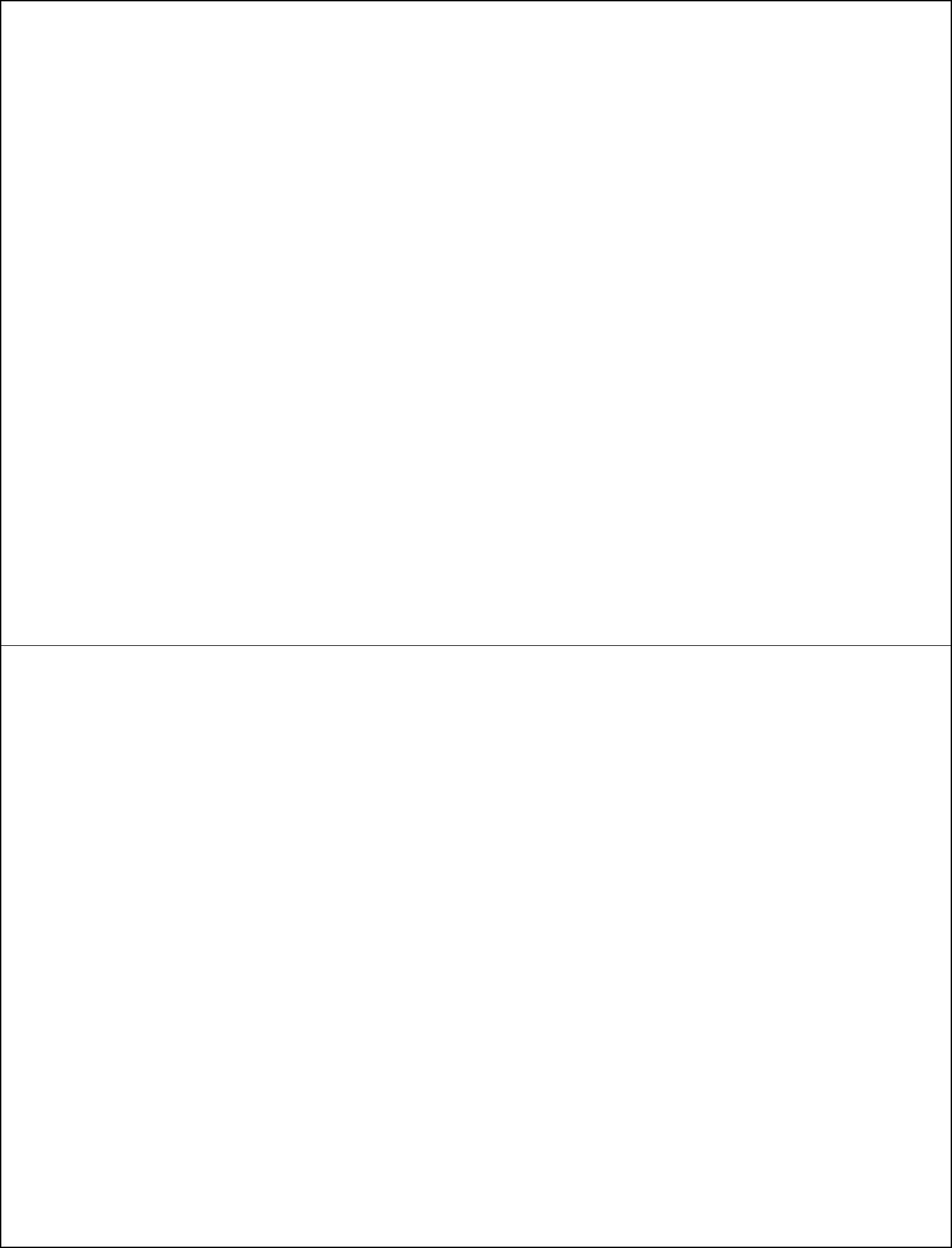 Teszt: Szemmaró hatás- Útvonal: Bőr - Tesztalany: Nyúl Pozitív - Forrás: Teszt/Bibliográfia szállítója - Megjegyzések: Súlyos szemkárosodást okozhatd) légzőszervi- vagy bőrérzékenység;Teszt: Bőrérzékenység - Útvonal: Bőr Negatív - Forrás: Teszt/Bibliográfia szállítója - Megjegyzések: Tengerimalac - Nincs érzékenysége) csírasejt-mutagenitás:Teszt: Mutagenitás Negatív - Forrás: Teszt/Bibliográfia szállítója - Megjegyzések: Ames-teszt - Nincs mutagenitásf) rákkeltő hatás;Teszt: Rákkeltő hatás Negatív - Forrás: Bibliográfia szállítója g) reprodukciós toxicitás:Teszt: Reprodukciós toxicitás = - Forrás: Bibliográfia szállítója - Megjegyzések: NOAL: (g)>250mg/kg|(F1)>250mg/kg;(F2)>250mg/kg (testúly/nap értelemben)h) STOT- egyszeri expozíció;Teszt: STOT = - Megjegyzések: Nem minősül bódító jellegűnek i) STOT - ismételt expozíció:Teszt: STOT = - Megjegyzések: Nem minősül bódító jellegűnekEltérő rendelkezés hiányában a 453/2010/EC szabályzat értelmében kért, lejjebb felsorolt információk esetében nem áll rendelkezésre adat:akut toxicitás;bőrkorrózió/bőrirritáció;súlyos szemkárosodás/szemirritáció;légzőszervi- vagy bőrérzékenység;csírasejt-mutagenitás;rákkeltő hatás;reprodukciós toxicitás;STOT- egyszeri expozíció;STOT - ismételt expozíció;belégzési veszélyek.12. SZAKASZ: Ökológiai információk:12.1. ToxicitásA termék rendeltetésszerű használata ajánlott annak érdekében, hogy a termék ne kerülhessen a környezetbe. Ártalmas a vízi szervezetekre, a vízi környezetben hosszantartó károsodást okozhat. alkil alkohol (C11-C13), etoxilált (>2,5 mól EO) CAS szám: 68439-54-3a) Akut toxicitás vízben:Végpont: LC50 - Faj: Hal > 1-10 mg/l - Időtartam (óra): 96 - Megjegyzések: OECD TG 203 Teszt/Bibliográfia szállítójaVégpont: EC50 - Faj: Daphnia (kis vízibolha) > 1-10 mg/l - Időtartam (óra): 48 - Megjegyzések: OECD TG 202 Teszt/Bibliográfia szállítója Végpont: EC50 - Tesztalany: Alga > 1-10 mg/l - Időtartam (óra) 72 - Megjegyzések: OECD TG 201 Teszt/Bibliográfia szállítója c) Baktérium toxicitás:Végpont: EC50 - Tesztalany: Baktérium 140 mg/l e) Növényi toxicitás:Végpont: NOEC - Tesztalany: Alga 10 mg/kg - Megjegyzések: OECD TG 30112.2. Perzisztencia és lebonthatóságalkil alkohol (C11-C13), etoxilált (>2,5 mól EO) CAS szám: 68439-54-3Lebonthatóság: Gyorsan lebontható - Teszt: Nem áll rendelkezésre információ - Időtartam: Nem áll rendelkezésre információ - %: 60 - Megjegyzések: OECD TG 301B >60% 28d aerobBioakkumulációs képességNem áll rendelkezésre információMobilitás a talajbanNem áll rendelkezésre információPBT és vPvB értékelés vPvB anyagok: Nincsenek - PBT anyagok: NincsenekEgyéb káros hatásokBiztonsági adatlap Kelt: 2015.2.11. verziószám:2 6. oldalBiztonsági adatlapSANITEC IGIENIC FLOOR Menta és citrom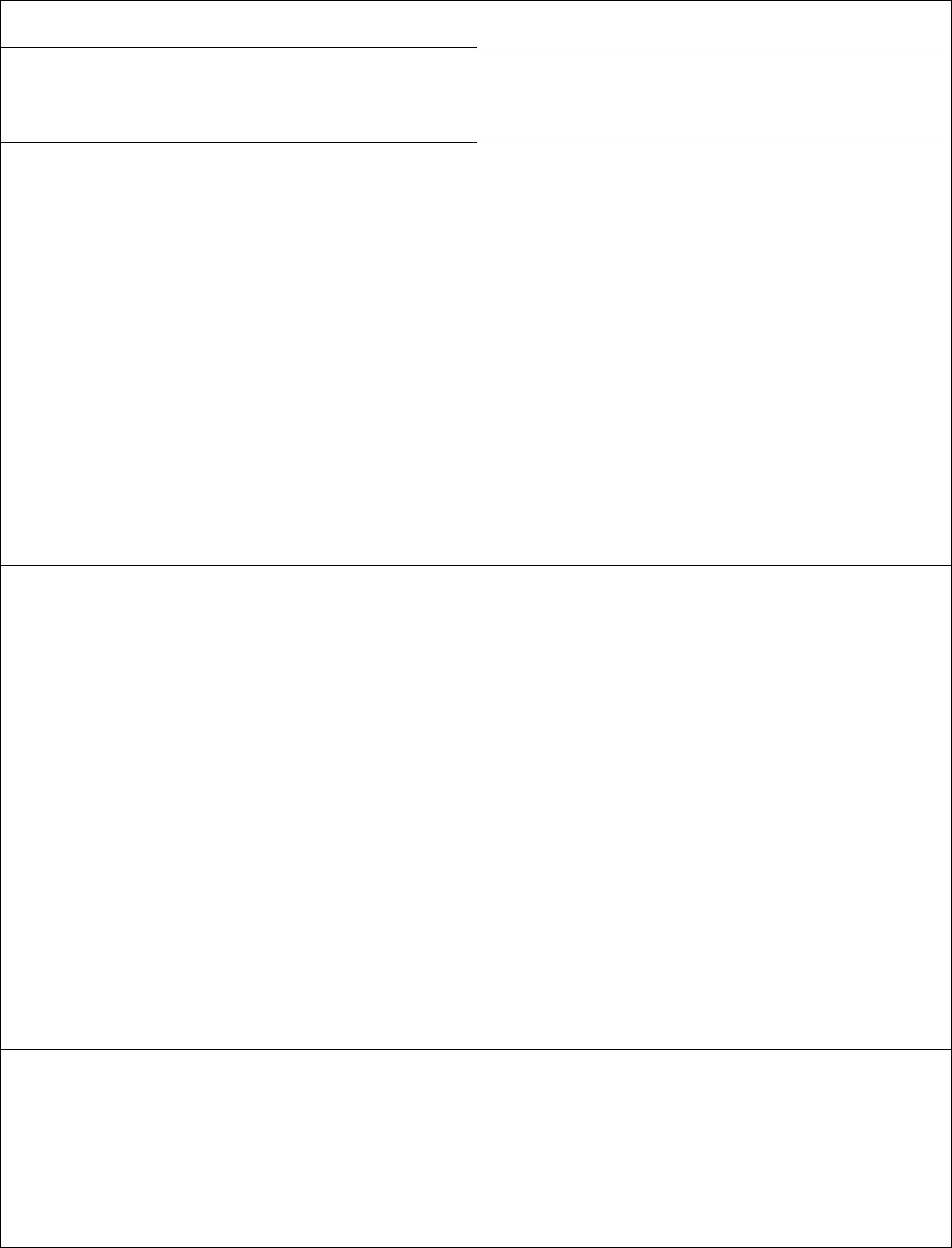 Nincsenek.13. SZAKASZ: Ártalmatlanítási szempontok13.1. Hulladékkezelési módszerek Tevékenységei során vegye figyelembe a hatályban levő helyi és nemzeti szabályozásokat.14. SZAKASZ: Szállításra vonatkozó információk:14.1. UN szám:A szállítási rendelkezések értelmében nem minősül veszélyesnek.14.2. Az ENSZ szerinti megfelelő szállítási megnevezésNem áll rendelkezésre információ14.3. Szállítási veszélyességi osztály(ok)Nem áll rendelkezésre információ14.4. Csomagolási csoportNem áll rendelkezésre információ14.5. Környezeti veszélyekADR környezetet szennyező anyag:	 NincsIMDG tenger-szennyező anyag:	 NincsA felhasználót érintő különleges óvintézkedések Nem áll rendlekezésre információA MARPOL 73/78 II. melléklete és az IBC kódex szerinti ömlesztett szállítás Nem áll rendelkezésre adat15. SZAKASZ: Szabályozással kapcsolatos információk:15.1. Az adott anyaggal vagy keverékkel kapcsolatos biztonsági, egészségügyi és környezetvédelmi előírások/ jogszabályok 67/548/EGK irányelv (veszélyes anyagok osztályozása, csomagolása és címkézése)99/45/EK irányelv (veszélyes anyagok osztályozása, csomagolása és címkézése) 98/24/EK (kémiai anyagok munka során felmerülő veszélyei) 2000/39/EK irányelv (foglalkozási expozíciós határértékek) 2006/8/EK irányelv1907/2006 EK rendelet (REACH) 1272/2008 EK rendelet (CLP) 790/2009 EK rendelet (ATP 1 CLP) 453/2010 EU biztonsági rendelet (I. melléklet)Az 1907/2006 EK rendelet (REACH) XVII. melléklete szerinti termékekkel és anyagokkal kapcsolatos rendeletek és az azt követő módosítások:3.sz. rendelet40. sz. korlátozásAmennyiben lehetséges, hivatkozzon az alábbi szabályozási előírásokra:2003/105/EK IRÁNYELV („Súlyos balesetet kiváltó tevékenységek”) és az azt követő módosítások. 648/2004 sz. EK rendelet (mosó- és tisztítószerek).1999/13/EK (VOC irányelv)15.2. Kémiai biztonsági értékelés: Nem készült16. SZAKASZ: Egyéb információk:A 3. szakaszban előforduló veszélyességre és kockázatra utaló mondatok teljes szövege: R10 Kevésbé tűzveszélyes.R20/22 Belélegezve és lenyelve ártalmas. R22 Lenyelve ártalmas.R35 Súlyos égési sérülést okoz.R38 Bőrizgató hatású.R41 Súlyos szemkárosodást okozhat.Biztonsági adatlap Kelt: 2015.2.11. verziószám:2 7. oldalBiztonsági adatlapSANITEC IGIENIC FLOOR Menta és citromR43 Bőrrel érintkezve túlérzékenységet okozhat (szenzibilizáló hatású lehet)R50/53 Nagyon mérgező a vízi szervezetekre, a vízi környezetben hosszantartó károsodást okozhat.R51/53 Mérgező a vízi szervezetekre, a vízi környezetben hosszantartó károsodást okozhat  R65 Lenyelve ártalmas, aspiráció (idegen anyagnak a légutakba beszívása) esetén tüdőkárosodást okozhatH302 Lenyelve ártalmas.H318 Súlyos szemkárosodást okoz.H226 Tûzveszélyes folyadék és gõz.H317 Allergiás bõrreakciót válthat ki.H411 Mérgezõ a vízi élõvilágra, hosszan tartó károsodást okoz.H315 Bõrirritáló hatású.H304 Lenyelve és a légutakba kerülve halálos lehet.H400 Nagyon mérgezõ a vízi élõvilágra.H410 Nagyon mérgezõ a vízi élõvilágra, hosszan tartó károsodást okoz. H332 Belélegezve ártalmas.H314 Súlyos égési sérülést és szemkárosodást okoz.Felülvizsgálat oka: a 453/2010 Európai Közösségi rendelet szerinti pontosítások. Ez a dokumentum egy megfelelő képesítéssel ellátott, szakértő személy munkája. Főbb bibliográfiai források:ECDIN - Environmental Chemicals Data and Information Network (Környezetvédelmi Kémiai Adatok és Információs Hálózat – Közös Kutatóközpont, Commisson of the European Communities (=Európai Közösség Tanácsa)SAX’s Ipari anyagok veszélyes tulajdonsága – 8. kiadás – Van Nostrad ReinoldCCNL - Függelék 1A biztonsági adatlapban foglalt információk, adatok és ajánlások, amelyeket a kiadás időpontjában pontosnak, helytállónak és szakszerűnek tartunk, hozzáértő szakemberek jóhiszemű munkájából származnak. Ezek mindössze a termék kezeléséhez adott útmutatóként szolgálhatnak a teljesség igénye nélkül.A biztonsági adatlapban foglalt információk megbízhatóságának mérlegelése, valamint a  termék konkrét felhasználási és kezelési módjának megállapítása a tevékenységet végző felelőssége.Jelen biztonságtechnikai adatlap joghatályon kívül helyez és megszüntet minden korábbi kiadást.ADR:	 European Agreement concerning the International Carriage of DangerousGoods by Road. (Veszélyes Áruk Nemzetközi Közúti Szállításáról szóló Európai Megállapodás)CAS:	Chemical Abstracts Service (division of the American Chemical Society).CLP:	Classification, Labeling, Packaging. (Osztályozás, címkézés, csomagolás)DNEL:	Derived No Effect Level. (Származtatott hatásmentes szint)EINECS:	European Inventory of Existing Commercial Chemical Substances. (Létező Kereskedelmi Vegyi Anyagok Európai Jegyzéke)GefStoffVO:	Ordinance on Hazardous Substances, Germany. (Veszélyes Anyagok Német Szabályzata)GHS:	Globally Harmonized System of Classification and Labeling of Chemicals.(A vegyi anyagok osztályozásának és címkézésének globálisan harmonizált rendszere)IATA:	International Air Transport Association.(Nemzetközi Légi Fuvarozási Egyesület)IATA-DGR:	Dangerous Goods Regulation by the "International Air Transport Association”(IATA). (Nemzetközi Légi Fuvarozási Egyesület Veszélyes Áru Szabályzata)ICAO:	International Civil Aviation Organization. (Nemzetközi Polgári Repülésügyi Szervezet)ICAO-TI:	Technical Instructions by the "International Civil Aviation Organization" (ICAO). (Nemzetközi Polgári Repülésügyi Szervezet Veszélyes Áruk Légi Szállításának Biztonságát szolgáló Műszaki Utasítások)IMDG:	International Maritime Code for Dangerous Goods. (Veszélyes Áruk Nemzetközi Tengerészeti Kódexe)INCI:	International Nomenclature of Cosmetic Ingredients. (Kozmetikai Összetevők Nemzetközi 	Nevezéktana)KSt:	Explosion coefficient. (Robbanási együttható)LC50:	Lethal concentration, for 50 percent of test population. (Közepes halálos koncentráció)LD50:	Lethal dose, for 50 percent of test population.(Közepes halálos dózis)LTE:	Long-term exposure. (Hosszú távú expozíció)PNEC:	Predicted No Effect Concentration. (Becsült hatásmentes koncentráció)RID:	Regulation Concerning the International Transport of Dangerous Goods by Rail.(Veszélyes Áruk Nemzetközi Vasúti Fuvarozásáról szóló Szabályzat)STE:	Short-term exposure.(Rövid távú expozíció)STEL:	Short Term Exposure limit. (Rövid idõtartamú expozíciós határérték (megfelel a magyar CK - Csúcskoncentráció – értéknek)STOT:	Specific Target Organ Toxicity.(Célszervi toxicitás)TLV:	Threshold Limiting Value.(Küszöb határérték)TWATLV:	Threshold Limit Value for the Time Weighted Average 8 hour day. (ACGIH Standard)WGK:	German Water Hazard Class.N.A.:	N.A. (Nem áll rendelkezésre információ)N.D.:Biztonsági adatlap Kelt: 2015.2.11. verziószám:2 8. oldal